Týdenní plán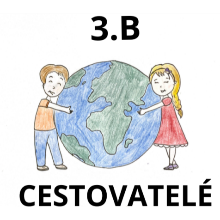 17. týden – lichý                                          19. 12. – 22. 12. 2022 Důležité informace Milí rodiče a Cestovatelé, v pátek 16. 12. proběhlo focení dětí do vánočního setu, který stojí 330 Kč. Cestovatelé, kteří byli vyfoceni, obdrží sadu fotografií a Vy se pak můžete rozhodnout, zda sadu vrátíte nebo pošlete peníze pro fotografa třídní učitelce. V případě dotazů, napište. V pondělí 19. 12 a v úterý 20. 12. se učíme dle rozvrhu. Tento týden není žádný domácí úkol.Ve středu 21. 12. je v plánu výlet do vánoční Prahy. Cestovatelé budou potřebovat baťůžky, pití, svačinu a teplé oblečení. Mohou mít s sebou i nějaké kapesné. V případě špatného počasí nebo vysoké nemocnosti dětí bychom měli náhradní program ve škole. Program potvrdíme v úterý. V obou případech budeme končit v 11. 40.Ve čtvrtek 22. 12. budeme mít ve třídě vánoční besídku. Děti přinesou dárek pro kamaráda, kterého si vylosovaly, a pár kousků cukroví. Program opět bude končit v 11.40.V pátek 23. 12. začínají vánoční prázdniny a do školy už nejdeme. Znovu se uvidíme v novém roce v úterý 3. 1. 2023.S přáním krásného prožití čtvrtého adventního týdne, krásných svátků a vykročením správné nohy do nového rokuVaše paní učitelky Míša, Kája, Zuzka a PéťaPlán učiva na tento týden Český jazyk Učebnice do str. 53Pracovní sešit do str. 38S jistotou píšu i, í, y, ý po Z, L, B a M. Přečtu text, převyprávím ho a odpovídám k němu na otázky.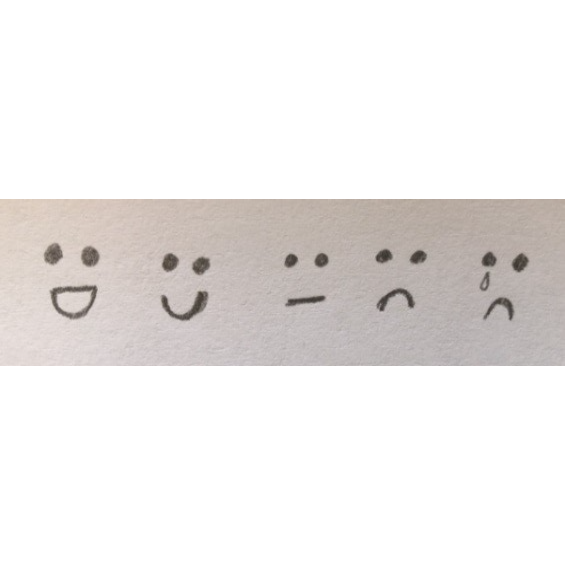 Matematika Učebnice do str. 43Pracovní sešit do str. 31Počítám v různých prostředích.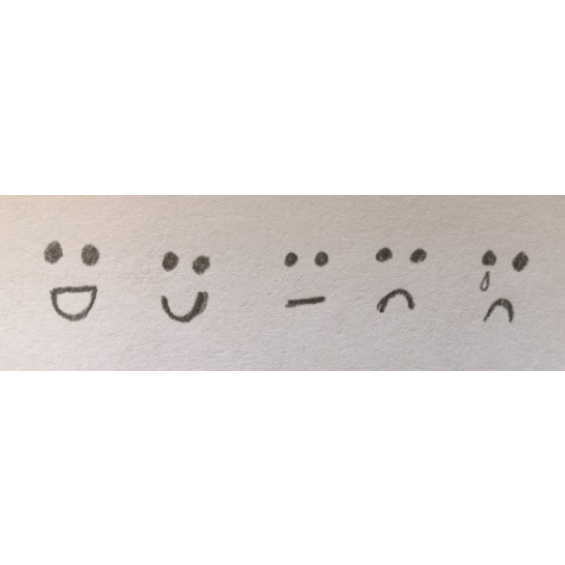 Svět kolem nás Učebnice do str. 25Tento týden SKN nemáme.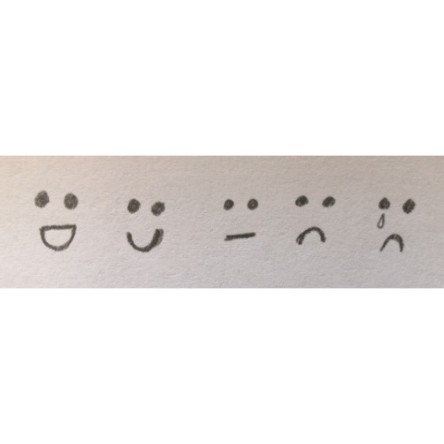 Anglický jazyk Přečtu vánoční příběh a popřeji veselé Vánoce.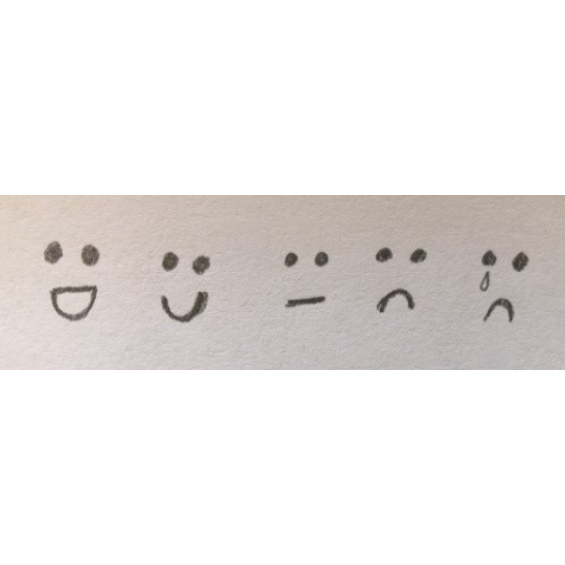 Školní družinaV pondělí 19. 12. nebude paní vychovatelka v družině z osobních důvodů.
Ve čtvrtek 22. 12. si Cestovatele můžete z družiny vyzvednout kdykoli.
Po 31. 12. bude oblečení z nálezů a ztrát dáno na charitu.V pondělí 19. 12. nebude paní vychovatelka v družině z osobních důvodů.
Ve čtvrtek 22. 12. si Cestovatele můžete z družiny vyzvednout kdykoli.
Po 31. 12. bude oblečení z nálezů a ztrát dáno na charitu.